North Carolina State Historical Records Advisory BoardApplication for Traveling Archivist Program 2024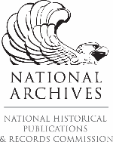 This program from the North Carolina State Historical Records Advisory Board is made possible 
by grant funds from the National Historical Publications and Records Commission.The Traveling Archivist Program (TAP) is administered by the State Archives of North Carolina with funding from the National Historical Publications and Records Commission. TAP’s purpose is to help repositories improve preservation and access for archival collections. Cultural heritage institutions, as well as community organizations, with archival holdings are eligible.A team of traveling archivists will help selected TAP recipients work with document and audi-visual collections to improve preservation and access. This in-depth consultation is available at no charge to five or more organizations in 2024. The program will proceed in stages, beginning with a virtual meeting and including an on-site visit.Recipients will be expected to announce their participation, including notification to local representatives. Recipients will also be expected to have staff capacity to work on the recommendations included in the final report and evaluate this service at the end of the cycle.Complete the application below. Save your completed file, then send it, along with any attachments, via email to adrienne.berney@dncr.nc.gov. Applications are due by 5 p.m. on February 15, 2024. If you have any questions, please contact:Adrienne Berney, Outreach CoordinatorState Archives of North Carolinaadrienne.berney@dncr.nc.gov919-814-6863Name of institution (and parent organization, if applicable): Your name: Your title: Your email address: Your telephone: Your institutional mailing address: Institutional street address (if different from mailing address): County: Website: Please describe your institution:  Type of organization:  Archives Library Historical society Genealogical society Historic site/house Museum Community organization Nonprofit Other—please describe: Has your institution ever received a Traveling Archivist Program (TAP) visit before?  Yes		 NoHave you had other archival or preservation consulting services or other assistance from any organization or state/local agency before?	  Yes		 NoIf yes, please list the service type you received and an approximate date: In 150 words or fewer, please describe the nature of your collection by addressing how it came into existence, ways the collection is promoted to and accessed by the public, and the significance of this collection to North Carolina history and culture.Staff dedicated to this collection:  All volunteer 1 paid staff member 2–5 paid staff 5 or more paid staffNumber of volunteers, interns, etc., in addition to paid staff who work specifically on this collection, if any. What is your annual budget for the management and care of the archival collection? Source(s) of funding for this collection (check all that apply): Federal appropriation State appropriation Local appropriation Private funding (bequests, etc.) Admission fees Other—please list: Do you currently receive any grant monies (private, federal, or state) to operate this collection? If yes, please describe: What guidelines and policies do you have for the management of your collections and operations, if any? Check all that apply.  Administrative articles of incorporation Additional administrative documents (e.g., mission statement) Collections management policy Deed of gift form Access policy Reference policy Security policy None of the aboveDescription: Please describe where the collection is housed and the square footage of the storage space dedicated for this collection, if known: Type of materials included in this collection (check all that apply):  Personal papers, diaries, ledgers, correspondence, or letters Photographic prints, negatives, or slides Scrapbooks Maps Microfiche/film Drawings, two-dimensional works of art, or architectural drawings Image recordings Sound recordings Additional electronic or digital materials Administrative records Rare books Other (please describe): What is the total volume of your institutional archival holdings (e.g., approximate number of cubic feet or number of manuscript boxes)? Is the collection protected by climate and environmental controls? Yes 			 No			 Partially 		 Not sureHow would you assess the physical condition of this collection? Excellent		 Good		 Fair			 PoorWhat percentage of this collection is arranged and described or cataloged? What percentage of this collection has finding aids, inventory lists, or other finding tools? What percentage of this collection has been digitized in house? What percentage of this collection has been digitized by the North Carolina Digital Heritage Center? What percentage of this collection is accessible online? Is this archival collection accessible to the public? If yes, please estimate the number of people who access and use this collection annually (onsite). Do you promote the collections and accessibility to the public? (i.e., How do people know about your collections?) Do you use this collection for public programming (e.g., lectures, workshops, special events, teaching tools)? If yes, please describe: With 1 being highest priority and 6 being lowest priority, please prioritize the following six topics that relate to your request for TAP assistance:Acquisitions and accessions: Disaster preparedness: General care of collections, storage, preservation: Collection access (preparation of finding aids, cataloging): Digitization and digital access: Education and training: If the above topics do not represent your most pressing need for a TAP consultation, please describe your top priority relating to the care and management of this collection: In 100 words or fewer, what is one measurable objective you hope to achieve through this project? APPLICANT INFORMATIONINSTITUTIONAL INFORMATIONCOLLECTION INFORMATIONPHYSICAL COLLECTIONSINTELLECTUAL CONTROL AND ACCESSCONSULTATION PLANNING